Amaç: KKSF Tüzüğünde belirtilen görevlerden biri olan bölge birinciliklerinin amacı,  KKTC genelinde ilçelerimizde satranç sporunu teşvik etmek, tanıtmak, sevdirmek ve her bölgenin birincilerini ve ayrıca KKTC Genel Birinciliğine katılacak sporcuları belirlemektir. Organizasyon: Kuzey Kıbrıs Satranç FederasyonuBaşlama ve Bitiş Tarihi: 20 Temmuz – 15 Eylül 2018 Başlama Saati: 19.00 (Bölgeler başlama saatini hakemin onayı ile değiştirebilirler.)Tempo: 60 dakika + 30 saniye eklemeli.Yöntem: 5 Tur Bireysel İsviçre Yöntemi (Katılım sayısı 32’nin üzerinde olursa 6 tur, 64’ün üzerinde olursa 7 tur yapılacaktır.)Bölgeler: Lefkoşa, Mağusa, Girne, Güzelyurt ve Yenierenköy/İskele Bölgeleri.Katılım Şartları: KKTC vatandaşları ile KKTC’de bulunan yabancı uyruklu sporcular, KKSF Lisansı çıkartmak koşuluyla yarışmalara katılabilir. Sporcular ikamet ettikleri bölgede yarışmalara katılabilirler. Ancak KKTC vatandaşı olmayan sporcular M. Kemal Deniz KKTC Genel Satranç Şampiyonasına katılamazlar.Bölge Birincilikleri her bölgede en az 16 sporcunun katılımı ile yapılır. Bu sayının altında katılım olması halinde yarışma statüsü KKSF Yönetim Kurulu tarafından belirlenir. Kazanılacak Hak: M. Kemal Deniz KKTC Genel Satranç Şampiyonasına katılabilmek için, Bölge Birinciliklerine katılmak ve tamamlamak gerekir. Her bölgede ilk 3 ve ilk 3’ün dışında kalan KKTC’li katılımcı sayısının %20 oranında Final Kontenjanı verilecektir.UKD’si veya ELO’su 1900 ve üzerinde olan erkekler ile UKD’si veya ELO’su 1700 ve üzerinde olan kadınlar Finallere direkt katılma hakkına sahiptirler. Bölge Birinciliklerine sağlık ve seyahat nedenleriyle katılamayanlar, durumlarını belirten belgeleri ile birlikte KKSF Yönetim Kuruluna başvurmaları halinde durumları değerlendirilip karara bağlanacaktır.Katılım Ücreti: 30 TL’dir. Katılım ücreti KKSF hesabına veya Federasyon ofisine turnuva başlamadan önce yatırılmalı dekont turnuva hakemine verilmelidir. Son, bölge müracaat tarihine kadar kayıt ücretini yatırmayıp yarışmalara katılmak isteyen sporcular katılım ücretini 60 TL olarak yatırmak zorundadır. Türk Bankası Ltd. Lefkoşa Köşklüçiftlik Şubesi. Hesap No: 24264Önemli Not: Katılım ücreti Bölgelerde bulunan Türk Bankalarına da yatırılabilir.Son Başvuru Tarihi: Her bölgede belirlenen başlama tarihinin 3 gün öncesidir. Başvurular Federasyona yapılacaktır. Yatırımlarla ilgili dekont sunmayan sporcular yarışmalara alınmaz.Değerlendirme: Yarışma verileri UKD hesaplamalarında kullanılacaktır.Bekleme Süresi: Tur başlamasından 15 dakika içerisinde masasında hazır olmayan oyuncu hükmen mağlup sayılır.Eşitlik Bozma: Buchholz-1 ve -2 (alttan), Sonneborn-Berger puanlarına ve galibiyet sayısına bakılır.İtiraz: İtiraz Kurulu oluşturulmayacaktır. Başhakemin kararı kesindir.BÖLGE YARIŞMALARI TARİH, YER ve HAKEMLER: Bölgelerin tur tarihleri tüm bölgelerde hakemler tarafından belirlenmiştir. Ödüller: İlk üç dereceye girenlere Kupa, turnuvayı tamamlayan 12 yaş altındaki katılımcı sporculara madalya verilir.Başvurular: iletisim@kksf.org – 223 6133 Tüm sporcular bu yönergeyi okumuş ve kabul etmiş sayılırlar.KKSF Yönetim Kurulu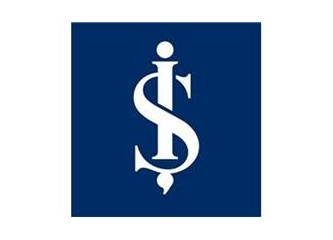 KUZEY KIBRIS SATRANÇ FEDERASYONU2018 KKTC BÖLGE BİRİNCİLİKLERİ YÖNERGESİ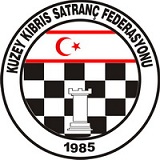 0392 223 61 33iletisim@kksf.orgkksf.orgGÜZELYURT BÖLGESİGÜZELYURT BÖLGESİHAKEMMEHMET ÖZERKMANTARİHLER30, 31 Temmuz, 1, 2, 3 Ağustos (6 tur olması halinde 6 Ağustos)SON KAYIT TARİHİ:	27 Temmuz 2018YERGÜZELYURT BELEDİYESİ KAPALI ÇARŞISAAT19.00MAĞUSA BÖLGESİMAĞUSA BÖLGESİHAKEMHAVVA DOĞANTARİHLER6, 7, 9, 11, 12 Ağustos SON KAYIT TARİHİ:	3 Ağustos 2018YERMGA - MARAŞSAAT19.00GİRNE BÖLGESİGİRNE BÖLGESİHAKEMCENGİZ HASMANTARİHLER13, 14, 15, 16, 17 Ağustos (6. tur olması halinde 18 Ağustos)SON KAYIT TARİHİ:	9 AğustosYERGÜMÜŞ AT SATRANÇ DERNEĞİSAAT19.00YENİERENKÖY / İSKELE BÖLGESİYENİERENKÖY / İSKELE BÖLGESİHAKEMÜMİT ANTELTARİHLERDuyurulacaktırSON KAYIT TARİHİ:DuyurulacaktırYERALİYE KAFESAAT19.00LEFKOŞA BÖLGESİLEFKOŞA BÖLGESİHAKEMHAVVA DOĞAN, BENAN AĞDELENTARİHLER3, 4, 5, 6, 7 EylülSON KAYIT TARİHİ:	31 AğustosYERDuyurulacaktırSAAT19.00